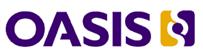 OSLC Quality Management Specification 2.1Committee Specification Draft 01 /
Public Review Draft 01 19 September 2018Specification URIsThis version:http://docs.oasis-open.org/oslc-domains/qm/v2.1/csprd01/part1-quality-management-spec/qm-v2.1-csprd01-part1-quality-management-spec.html (Authoritative)
http://docs.oasis-open.org/oslc-domains/qm/v2.1/csprd01/part1-quality-management-spec/qm-v2.1-csprd01-part1-quality-management-spec.pdfPrevious version:Latest version:http://docs.oasis-open.org/oslc-domains/qm/v2.1/qm-v2.1-part1-quality-management-spec.html (Authoritative)
http://docs.oasis-open.org/oslc-domains/qm/v2.1/qm-v2.1-part1-quality-management-spec.pdfLatest editor's draft:https://github.com/oasis-tcs/oslc-domains/qm/quality-management-spec.htmlTechnical Committee:OASIS OSLC Lifecycle Integration Domains TCChairs:Jim Amsden (jamsden@us.ibm.com), IBM Gray Bachelor (gray_bachelor@uk.ibm.com), IBM Editors:Jim Amsden (jamsden@us.ibm.com), IBM Gray Bachelor (gray_bachelor@uk.ibm.com), IBM Additional artifacts:This specification is one component of a Work Product that also includes: OSLC Quality Management Version 2.1. Part 1: Specification (this document). http://docs.oasis-open.org/oslc-domains/qm/v2.1/csprd01/part1-quality-management-spec/qm-v2.1-csprd01-part1-quality-management-spec.html OSLC Quality Management Version 2.1. Part 2: Vocabulary. http://docs.oasis-open.org/oslc-domains/qm/v2.1/csprd01/part2-quality-management-vocab/qm-v2.1-csprd01-part2-quality-management-vocab.html Related work:This specification is related to: OSLC Quality Management Specification Version 2.0. http://open-services.net/wiki/quality-management/OSLC-Quality-Management-Specification-Version-2.0/ RDF Namespaces:http://open-services.net/ns/core/qm#Abstract:This specification defines the OSLC Quality Management domain, a RESTful web services interface for the management of product, service or software quality artefacts, activities, tasks and relationships between those and related resources such as requirements, defects, change requests or architectural resources. To support these scenarios, this specification defines a set of HTTP-based RESTful interfaces in terms of HTTP methods: GET, POST, PUT and DELETE, HTTP response codes, content type handling and resource formats.Status:This document was last revised or approved by the OASIS OSLC Lifecycle Integration Domains TC on the above date. The level of approval is also listed above. Check the “Latest version” location noted above for possible later revisions of this document. Any other numbered Versions and other technical work produced by the Technical Committee (TC) are listed at https://www.oasis-open.org/committees/tc_home.php?wg_abbrev=oslc-domains#technical. TC members should send comments on this specification to the TC’s email list. Others should send comments to the TC’s public comment list oslc-domains-comment@lists.oasis-open.org, after subscribing to it by following the instructions at the “Send A Comment” button on the TC’s web page at https://www.oasis-open.org/committees/oslc-domains/. This specification is being provided under the RF on Limited Terms Mode of the OASIS IPR Policy, the mode chosen when the Technical Committee was established. For information on whether any patents have been disclosed that may be essential to implementing this specification, and any offers of patent licensing terms, please refer to the Intellectual Property Rights section of the TC’s web page (https://www.oasis-open.org/committees/oslc-domains/ipr.php). Note that any machine-readable content (Computer Language Definitions) declared Normative for this Work Product is provided in separate plain text files. In the event of a discrepancy between any such plain text file and display content in the Work Product's prose narrative document(s), the content in the separate plain text file prevails. Citation format:When referencing this specification the following citation format should be used: [OSLC-QM-2.1-Part1]
OSLC Quality Management Specification 2.1. Edited by Jim Amsden and Gray Bachelor. 19 September 2018. OASIS Committee Specification Draft 01 / Public Review Draft 01. http://docs.oasis-open.org/oslc-domains/qm/v2.1/csprd01/part1-quality-management-spec/qm-v2.1-csprd01-part1-quality-management-spec.html. Latest version: http://docs.oasis-open.org/oslc-domains/qm/v2.1/qm-v2.1-part1-quality-management-spec.html. NoticesCopyright © OASIS Open 2018. All Rights Reserved.All capitalized terms in the following text have the meanings assigned to them in the OASIS Intellectual Property Rights Policy (the "OASIS IPR Policy"). The full Policy may be found at the OASIS website.This document and translations of it may be copied and furnished to others, and derivative works that comment on or otherwise explain it or assist in its implementation may be prepared, copied, published, and distributed, in whole or in part, without restriction of any kind, provided that the above copyright notice and this section are included on all such copies and derivative works. However, this document itself may not be modified in any way, including by removing the copyright notice or references to OASIS, except as needed for the purpose of developing any document or deliverable produced by an OASIS Technical Committee (in which case the rules applicable to copyrights, as set forth in the OASIS IPR Policy, must be followed) or as required to translate it into languages other than English.The limited permissions granted above are perpetual and will not be revoked by OASIS or its successors or assigns.This document and the information contained herein is provided on an "AS IS" basis and OASIS DISCLAIMS ALL WARRANTIES, EXPRESS OR IMPLIED, INCLUDING BUT NOT LIMITED TO ANY WARRANTY THAT THE USE OF THE INFORMATION HEREIN WILL NOT INFRINGE ANY OWNERSHIP RIGHTS OR ANY IMPLIED WARRANTIES OF MERCHANTABILITY OR FITNESS FOR A PARTICULAR PURPOSE.OASIS requests that any OASIS Party or any other party that believes it has patent claims that would necessarily be infringed by implementations of this OASIS Committee Specification or OASIS Standard, to notify OASIS TC Administrator and provide an indication of its willingness to grant patent licenses to such patent claims in a manner consistent with the IPR Mode of the OASIS Technical Committee that produced this specification.OASIS invites any party to contact the OASIS TC Administrator if it is aware of a claim of ownership of any patent claims that would necessarily be infringed by implementations of this specification by a patent holder that is not willing to provide a license to such patent claims in a manner consistent with the IPR Mode of the OASIS Technical Committee that produced this specification. OASIS may include such claims on its website, but disclaims any obligation to do so.OASIS takes no position regarding the validity or scope of any intellectual property or other rights that might be claimed to pertain to the implementation or use of the technology described in this document or the extent to which any license under such rights might or might not be available; neither does it represent that it has made any effort to identify any such rights. Information on OASIS' procedures with respect to rights in any document or deliverable produced by an OASIS Technical Committee can be found on the OASIS website. Copies of claims of rights made available for publication and any assurances of licenses to be made available, or the result of an attempt made to obtain a general license or permission for the use of such proprietary rights by implementers or users of this OASIS Committee Specification or OASIS Standard, can be obtained from the OASIS TC Administrator. OASIS makes no representation that any information or list of intellectual property rights will at any time be complete, or that any claims in such list are, in fact, Essential Claims.The name "OASIS" is a trademark of OASIS, the owner and developer of this specification, and should be used only to refer to the organization and its official outputs. OASIS welcomes reference to, and implementation and use of, specifications, while reserving the right to enforce its marks against misleading uses. Please see https://www.oasis-open.org/policies-guidelines/trademark for above guidance.Table of Contents1. Introduction1.1 IPR Policy1.2 Terminology1.3 References1.3.1 Normative references1.3.2 Informative references1.4 Typographical Conventions and Use of RFC Terms2. Base Requirements2.1 Base Compliance2.2 Specification Versioning2.3 Namespaces2.4 Resource Formats2.4.1 Content Negotiation2.5 Authentication2.6 Error Responses2.7 Pagination2.8 Requesting and Updating Properties2.8.1 Requesting a Subset of Properties2.8.2 Updating a Subset of Properties2.8.3 Updating Multi-Valued Properties2.9 Labels for Relationships3. Vocabulary Terms and Constraints4. QM Server Capabilities4.1 Resource Shapes4.2 Service Provider Resources4.3 Creation Factories4.4 Query Capabilities4.5 Delegated UIs5. ConformanceAppendix A. Version Compatibility with 2.0 SpecificationsA.1 Deprecated termsA.2 Changes from Version 2.0Appendix B. Observations in migration from Version 2.0Appendix C. AcknowledgementsAppendix D. Change History1. IntroductionThis section is non-normative.This section is non-normative.This specification builds on the OSLC Core Specification to define the resources and operations supported by an Open Services for Lifecycle Collaboration (OSLC) Quality Management (QM) provider.Quality Management resources define the test plans, test cases, and test results of the software delivery lifecycle. They represent individual resources along with their relationships to other shared resource types such change requests and requirements. The intent of this specification is to define the set of HTTP-based RESTful interfaces in terms of HTTP methods: GET, POST, PUT and DELETE, HTTP response codes, mime type handling and resource formats. The capabilities of the interface definitions are driven by key integration scenarios and therefore don't represent a complete setup of operations on resources or resource types. The resource formats and operations may not match exactly the native models supported by quality management service providers but are intended to be compatible with them. A key approach to supporting these scenarios is to delegate operations, as driven by service provider contributed user interfaces, as much as possible and not require a service provider to expose its complete data model and application logic. 1.1 IPR PolicyThis Committee Specification Public Review Draft is being developed under the RF on Limited Terms Mode of the OASIS IPR Policy, the mode chosen when the Technical Committee was established. For information on whether any patents have been disclosed that may be essential to implementing this specification, and any offers of patent licensing terms, please refer to the Intellectual Property Rights section of the TC’s web page (https://www.oasis-open.org/committees/oslc-domains/ipr.php). 1.2 TerminologyThis section is non-normative.Terminology is based on OSLC Core Overview [OSLCCore3], W3C Linked Data Platform [LDP], W3C's Architecture of the World Wide Web [WEBARCH], and Hyper-text Transfer Protocol [HTTP11].Service ProviderAn implementation of the OSLC Quality Management specifications as a server. OSLC QM clients consume these services Quality Management ResourceA resource managed by an OSLC QM service provider. The types of resources defined by this specification are Test Plan, Test Case, Test Script, Test Execution Record, and Test Result. ClientAn implementation of the OSLC Quality Management specifications as a client. OSLC QM Clients consume services provided by serversServerAn implementation of the OSLC Quality Management specifications as a server. OSLC QM clients consume services provided by Servers. The use of the terms Client and Server are intended to distinguish typical consumers and providers of OSLC resources in a distributed environment based on REST. A particular application component could be a client for some OSLC domain services and a server for the same or another domain.Test Plan ResourceDefines the overall process and strategy for testing a systemTest Case ResourceDefines the criteria which determine whether a system exhibits the correct behavior under a specific set of circumstancesTest Script ResourceDefines a program or list of steps used to conduct a testTest Execution Record ResourcePlanning for execution of a testTest Result Resource Describes the outcome of attempting to execute a test 1.3 References1.3.1 Normative references[OSLCCore2]Dave Johnson; S. Speicher. OSLC Core Specification 2.0. Finalized. URL: http://open-services.net/bin/view/Main/OslcCoreSpecification [OSLCCore3]Jim Amsden; S. Speicher. OSLC Core 3.0. Committee Specification. URL: http://docs.oasis-open.org/oslc-core/oslc-core/v3.0/oslc-core-v3.0-part1-overview.html [OSLCCoreVocab]Jim Amsden; S. Padgett; S. Speicher. OSLC Core Vocabulary. Working Draft. URL: http://docs.oasis-open.org/oslc-core/oslc-core/v3.0/oslc-core-v3.0-part7-core-vocabulary.html [OSLCResourcePreview]Jim Amsden; S. Speicher. OSLC Core 3.0 Resource Preview. Committee Specification. URL: http://docs.oasis-open.org/oslc-core/oslc-core/v3.0/oslc-core-v3.0-part3-resource-preview.html [OSLCShapes]Arthur Ryman; Jim Amsden. OSLC Resource Shape 3.0. URL: http://docs.oasis-open.org/oslc-core/oslc-core/v3.0/oslc-core-v3.0-part6-resource-shape.html [OpenIDConnect]OpenID Connect. URL: http://openid.net/connect/ [RFC2119]S. Bradner. Key words for use in RFCs to Indicate Requirement Levels. March 1997. Best Current Practice. URL: https://tools.ietf.org/html/rfc2119 1.3.2 Informative references[HTTP11]R. Fielding, Ed.; J. Reschke, Ed.. Hypertext Transfer Protocol (HTTP/1.1): Message Syntax and Routing. June 2014. Proposed Standard. URL: https://tools.ietf.org/html/rfc7230 [LDP]Steve Speicher; John Arwe; Ashok Malhotra. Linked Data Platform 1.0. 26 February 2015. W3C Recommendation. URL: https://www.w3.org/TR/ldp/ [LDPPatch]Linked Data Patch Format. Working Group Note. URL: http://www.w3.org/TR/ldpatch/ [OSLCCM20]Steve Speicher. Open Services for Lifecycle Collaboration Change Management Specification Version 2.0. Finalized. URL: http://open-services.net/bin/view/Main/CmSpecificationV2 [OSLCRM20]Ian Green. Open Services for Lifecycle Collaboration Requirements Management Specification Version 2.0. Finalized. URL: http://open-services.net/bin/view/Main/RmSpecificationV2 [WEBARCH]Ian Jacobs; Norman Walsh. Architecture of the World Wide Web, Volume One. 15 December 2004. W3C Recommendation. URL: https://www.w3.org/TR/webarch/ 1.4 Typographical Conventions and Use of RFC TermsAs well as sections marked as non-normative, all authoring guidelines, diagrams, examples, and notes in this specification are non-normative. Everything else in this specification is normative. The key words MUST, MUST NOT, REQUIRED, SHOULD, SHOULD NOT, RECOMMENDED, MAY, and OPTIONAL in this specification are to be interpreted as described in [RFC2119]. Conventions2. Base RequirementsThe following sub-sections define the mandatory and optional requirements for an OSLC Quality Management (OSLC QM) server.2.1 Base ComplianceThis specification is based on [OSLCCore3]. OSLC QM servers MUST be compliant with both the core specification, MUST follow all the mandatory requirements in the normative sections of this specification, and SHOULD follow all the guidelines and recommendations in both these specifications.An OSLC QM server MUST implement the domain vocabulary defined in OSLC Quality Management Version 2.1. Part 2: Vocabulary The following table summarizes the requirements from OSLC Core Specification as well as some additional requirements specific to the QM domain. Note that this specification further restricts some of the requirements for OSLC Core Specification. See subsequent sections in this specification or the OSLC Core Specification to get further details on each of these requirements.2.2 Specification VersioningThis specification follows the specification version guidelines given in [OSLCCore3].2.3 NamespacesIn addition to the namespace URIs and namespace prefixes oslc, rdf, dcterms and foaf defined in the [OSLCCore3], OSLC QM defines the namespace URI of http://open-services.net/ns/qm# with a namespace prefix of oslc_qm.This specification also uses these namespace prefix definitions:oslc_cm : http://open-services.net/ns/cm# [OSLCCM20]oslc_rm : http://open-services.net/ns/rm# [OSLCRM20]2.4 Resource FormatsIn addition to the requirements for resource representations in [OSLCCore3], this section outlines further refinements and restrictions.For HTTP GET requests on all OSLC QM and OSLC Core defined resource types,QM servers MUST provide Turtle and JSON-LD, and SHOULD provide RDF/XML and XML representations. The XML and JSON representations SHOULD follow the guidelines outlined in the OSLC Core Representations Guidance to maintain compatibility with [OSLCCore2]. [QM-20]QM clients requesting RDF/XML SHOULD be prepared for any valid RDF/XML document. QM clients requesting XML SHOULD be prepared for representations that follow the guidelines outlined in the OSLC Core Representations Guidance. [QM-21]QM servers SHOULD support an [X]HTML representation and a user interface (UI) preview as defined by UI Preview Guidance [QM-22]For HTTP PUT/POST request formats for resource type of TestPlan, TestCase, TestScript, TestExecutionRecord and TestResult :QM servers MUST accept Turtle and JSON-LD representations and SHOULD accept RDF/XML and XML representations. QM servers accepting RDF/XML SHOULD be prepared for any valid RDF/XML document. For XML, QM servers SHOULD be prepared for representations that follow the guidelines outlined in the OSLC Core Representations Guidance. [QM-23]For HTTP GET response formats for Query requests,QM servers MUST provide Turtle and JSON-LD, SHOULD provide RDF/XML, XML, and MAY provide Atom Syndication Format XML representations. [QM-24]When QM clients request:text/turtle QM servers MUST respond with Turtle representation. [QM-25]application/ld+json QM servers MUST respond with JSON-LD representation. [QM-26]application/rdf+xml QM servers SHOULD respond with RDF/XML representation without restrictions. [QM-27]application/xml QM servers SHOULD respond with OSLC-defined abbreviated XML representation as defined in the OSLC Core Representations Guidance [QM-28]application/atom+xml QM servers SHOULD respond with Atom Syndication Format XML representation as defined in the OSLC Core Representations Guidance [QM-29]The Atom Syndication Format XML representation SHOULD use RDF/XML representation without restrictions for the atom:content entries representing the resource representations.See Query Capabilities for additional information when Resource Shapes affect representation.2.4.1 Content Negotiation[OSLCCore3] specifies RDF representations (and specifically Turtle and JSON-LD) as a convention that all OSLC server implementations minimally provide and accept. OSLC QM server implementations are strongly encouraged to adopt this convention. Future versions of this specification are expected to require RDF representations for all operations and relax requirements for specialized XML representations.XML Representation - identified by the application/xml content type. Format representation rules are outlined in Core OSLC Core Resource Formats sectionRDF/XML Representation - identified by the application/rdf+xml content type. No additional guidance is given.JSON-LD Representation - identified by the application/ld+json content type. Format representation rules are specified in JSON-LD 1.0.Atom Syndication Format XML Representation - identified by the application/atom+xml content type. Format representation rules are outlined in Core OSLC Core Resource Formats section.2.5 Authentication[OSLCCore3] specifies the recommended OSLC authentication mechanisms. In addition to the OSLC Core authentication requirements, OSLC QM services providers SHOULD support [OpenIDConnect]. [QM-30]2.6 Error Responses[OSLCCore3] specifies the OSLC Core error responses. OSLC QM puts no additional constraints on error responses.2.7 PaginationOSLC QM servers SHOULD support pagination of query results and MAY support pagination of a single resource's properties as defined by [OSLCCore3]. [QM-31]2.8 Requesting and Updating Properties2.8.1 Requesting a Subset of PropertiesA client MAY request a subset of a resource's properties as well as properties from a referenced resource. In order to support this behavior a server MUST support the oslc.properties and oslc.prefix URL parameter on a HTTP GET request on individual resource request or a collection of resources by query. If the oslc.properties parameter is omitted on the request, then all resource properties MUST be provided in the response. [QM-32]2.8.2 Updating a Subset of PropertiesA client MAY request that a subset of a resource's properties be updated by using the [LDPPatch] PATCH method. [QM-33]For compatibility with [OSLCCore2], QM servers MAY also support partial update by identifying those properties to be modified using the oslc.properties URL parameter on a HTTP PUT request. [QM-34]If the parameter oslc.properties contains a valid resource property on the request that is not provided in the content, the server MUST set the resource's property to a null or empty value. If the parameter oslc.properties contains an invalid resource property, then a 409 Conflict MUST be returned. [QM-35]2.8.3 Updating Multi-Valued PropertiesFor multi-valued properties that contain a large number of values, it may be difficult and inefficient to add or remove property values. OSLC QM servers SHOULD provide support for a partial update of the multi-valued properties as defined by OSLC Core Partial Update. [QM-36]2.9 Labels for RelationshipsThis section is non-normative.QM resource relationships to other resources are represented by RDF properties. Instances of a relationship - often called links - are RDF triples with a subject URI, a predicate that is the property, and a value (or object) that is the URI of target resource. When a link is to be presented in a user interface, it may be helpful to display an informative and useful textual label instead of or in addition to the URI of the predicate and or object. There are three items that clients could display: The property: OSLC recommends using the rdfs:label property of the rdf:Property from the vocabulary to display the property.The value, or object of the triple: OSLC recommends using OSLC resource preview [OSLCResourcePreview] to obtain an appropriate icon and label, and possibly a small and/or large dialog for displaying the object.The link: The link is a combination of the subject, predicate and object of the triple (RDF statement or assertion). In the case where the link requires a unique label that is not available from the target resource, only then OSLC servers may support a dcterms:title on a reified statement to provide a label for a link that describes the assertion itself.Turtle example using a reified statement:Example 1@prefix ns0: <http://open-services.net/ns/qm#> .@prefix rdf: <http://www.w3.org/1999/02/22-rdf-syntax-ns#> .@prefix dcterms: <http://purl.org/dc/terms/> .<http://example.com/tests/4321>  a <http://open-services.net/ns/qm#TestCase> ;  ns0:uses <http://anotherexample.com/testscript/123> .<http://njh.me/#link1>  a rdf:Statement ;  rdf:subject <http://example.com//4321> ;  rdf:predicate ns0:uses ;  rdf:object <http://anotherexample.com/testscript/123> ;  dcterms:title "Test Script 123: " .JSON-LD example using reified statement:Example 2{  "@context": {    "dcterms": "http://purl.org/dc/terms/",    "rdf": "http://www.w3.org/1999/02/22-rdf-syntax-ns#",    "oslc": "http://open-services.net/ns/core#",    "oslc_qm": "http://open-services.net/ns/qm#"  },  "@id": "http://example.com/testscripts/4321",  "@type": "oslc_qm:TestScript",  "oslc_cm:relatedChangeRequest": {    "@id": "http://anotherexample.com/defects/123",    "dcterms:title": "Defect 123: Problems during install"  }}3. Vocabulary Terms and ConstraintsOSLC QM Resources 2.1 Defines the vocabulary terms and constraints for OSLC Quality Management resources. These terms and constraints are specified according to [OSLCCoreVocab].The intent is to define resources needed to support common integration scenarios and not to provide a comprehensive definition of QM resources like Test Case. The resource formats may not match exactly the native models supported by quality management service providers, but are intended to be compatible with them. The approach to supporting these scenarios is to delegate operations, as driven by service provider contributed user interfaces, as much as possible and not require a service provider to expose its complete data model and application logic.4. QM Server Capabilities4.1 Resource ShapesOSLC QM servers SHOULD support Resource Shapes as defined in [OSLCShapes]. [QM-37]4.2 Service Provider ResourcesOSLC QM servers MUST support OSLC Discovery capabilities defined by [OSLCCore3]. [QM-38]OSLC domain-name servers MAY provide a ServiceProvider Resource that can be retrieved at a implementation dependent URI. [QM-39]OSLC QM servers MAY provide a ServiceProviderCatalog Resource that can be retrieved at a implementation dependent URI. [QM-40]OSLC QM servers MAY provide a oslc:serviceProvider property for their defined resources that will be the URI to a ServiceProvider Resource. [QM-41]OSLC QM servers MUST supply a value of http://open-services.net/ns/qm# for the property oslc:domain on either oslc:Service or oslc:ServiceProviderCatalog resources. [QM-42]4.3 Creation FactoriesOSLC QM servers MUST support [OSLCCore3] Creation Factories and list them in the Service Provider Resource as defined by OSLC Core. OSLC QM servers SHOULD support Resource Shapes for Creation Factories as defined in [OSLCShapes]. [QM-43]4.4 Query CapabilitiesOSLC QM servers SHOULD support the Query Capabilities as defined by [OSLCCore3]. OSLC QM servers SHOULD support Resource Shapes for Query Capability as defined in [OSLCShapes]. [QM-44]The Query Capability, if supported, MUST support these parameters: [QM-45]oslc.where [QM-46]oslc.select [QM-47]oslc.properties [QM-48]oslc.prefix [QM-49]If shape information is NOT present with the Query Capability, servers SHOULD use these default properties to contain the result: [QM-50]For RDF/XML and XML, use rdf:Description and rdfs:member as defined in OSLC Core RDF/XML Examples.For JSON, the query results are contained within oslc:results array. See OSLC Core Representation Guidance for JSON4.5 Delegated UIsOSLC QM servers MUST support the selection and creation of resources by delegated web-based user interface delegated dialogs Delegated as defined by [OSLCCore3]. [QM-51]OSLC QM servers MAY support the pre-filling of creation dialogs based on the definition [OSLCCore3]. [QM-52]5. ConformanceImplementations of this specification need to satisfy the following conformance clauses. Appendix A. Version Compatibility with 2.0 SpecificationsA.1 Deprecated termsA number of terms introduced in early development of the OSLC QM domain that were deprecated in the finalized V2.0. These terms are summarized here in order to indicate they remain deprecated.A.2 Changes from Version 2.0There are no substantive changes from OSLC QM Specification 2.0. This document is a document maintenance update of the version 2.0 document to support migration from open-services.net to OASIS.The changes are all upward compatible additions and therefore do not introduce incompatibilities with version 2.0.Appendix B. Observations in migration from Version 2.0The following differences where noted when migrating the open-services.net verion 2.0 Quality Management specification to the version 2.1 OASIS template based upon Change ManagementAppendix C. AcknowledgementsThis section is non-normative.This section is non-normative.The following individuals have participated in the creation of the V2.0 specification and are gratefully acknowledged:Participants:Gray Bachelor (IBM - Editor)
Dave Johnson (IBM)
Ingrid Jorgensen (Tieto)
Michael Pena (Sogeti)
Nigel Lawrence (IBM)
Paul McMahan (IBM, OSLC-QM Lead)
Scott Bosworth (IBM)
Scott Fairbrother (IBM)Appendix D. Change HistoryThis section is non-normative.This section is non-normative./tr> NumberRequirementLevelMeaningQM-1Unknown properties and contentMAY / MUSTOSLC services MAY ignore unknown content and OSLC clients MUST preserve unknown content [QM-1]QM-2Resource OperationsMUSTOSLC service MUST support resource operations via standard HTTP operations [QM-2]QM-3Resource PagingMAYOSLC services MAY provide paging for resources but only when specifically requested by client [QM-3]QM-4Partial Resource RepresentationsMAY / MUSTOSLC services MUST support request for a subset of a resource’s properties via the oslc.properties URL parameter retrieval via HTTP GET [QM-4]QM-5Partial UpdateMAYOSLC services MAY support partial update of resources using patch semantics and MAY support via HTTP PUT [QM-5]QM-6DiscoveryMUST / MAY / SHOULDOSLC servers MUST support OSLC Core 3.0 Discovery, MAY provide a ServiceProviderCatalog and SHOULD provide a ServiceProvider resource for Core v2 compatibility. [QM-6]QM-6Creation FactoriesMUSTOSLC servers MUST provide LDPC creation factories to enable resource creation of Quality Management resources via HTTP POST [QM-7]QM-7Query CapabilitiesSHOULDOSLC servers SHOULD provide query capabilities to enable clients to query for resources [QM-8]QM-8Query SyntaxSHOULD / MAYOSLC query capabilities SHOULD support the OSLC Core Query Syntax and MAY use other query syntax [QM-9]QM-9Delegated UI DialogsMUST / SHOULDOSLC Services MUST offer delegated UI dialogs (creation and selections) specified via OSLC Core 3.0 Delegated Dialogs and SHOULD include discovery through a ServiceProvider resource for OSLC v2 compatibility [QM-10]QM-10UI PreviewSHOULDOSLC Services SHOULD offer UI previews for resources that may be referenced by other resources specified via OSLC Core 3.0 Preview and SHOULD include discovery through a server resource for OSLC v2 compatibility [QM-11]QM-11HTTP Basic AuthenticationMAYOSLC Services MAY support Basic Auth and should do so only over HTTPS [QM-12]QM-12OAuth AuthenticationSHOULDOSLC Services SHOULD support OAuth and can indicate the required OAuth URLs via the ServiceProviderCatalog or ServiceProvider resources [QM-13]QM-13Error ResponsesSHOULDOSLC Services SHOULD provide error responses using OSLC Core 3.0 defined error formats [QM-14]QM-14Turtle RepresentationsMUSTOSLC services MUST provide a Turtle representation for HTTP GET requests and SHOULD support Turtle representations on POST and PUT requests. [QM-15]QM-15RDF/XML RepresentationsSHOULDOSLC services SHOULD provide an RDF/XML representation for HTTP GET requests and SHOULD support RDF/XML representations on POST and PUT requests [QM-16]QM-16XML RepresentationsSHOULDOSLC services SHOULD provide a XML representation for HTTP GET, POST and PUT requests that conform to the Core 2.0 Guidelines for XML. [QM-17]QM-17JSON RepresentationsMUSTOSLC services MUST provide JSON-LD representations for HTTP GET, POST and PUT requests that conform to the Core Guidelines for JSON-LD [QM-18]QM-18HTML RepresentationsSHOULDOSLC services SHOULD provide HTML representations for HTTP GET requests [QM-19]Clause NumberRequirementQM-1OSLC services MAY ignore unknown content and OSLC clients MUST preserve unknown contentQM-2OSLC service MUST support resource operations via standard HTTP operationsQM-3OSLC services MAY provide paging for resources but only when specifically requested by clientQM-4OSLC services MUST support request for a subset of a resource’s properties via the oslc.properties URL parameter retrieval via HTTP GETQM-5OSLC services MAY support partial update of resources using patch semantics and MAY support via HTTP PUTQM-6OSLC servers MUST support OSLC Core 3.0 Discovery, MAY provide a ServiceProviderCatalog and SHOULD provide a ServiceProvider resource for Core v2 compatibility.QM-7OSLC servers MUST provide LDPC creation factories to enable resource creation of Quality Management resources via HTTP POSTQM-8OSLC servers SHOULD provide query capabilities to enable clients to query for resourcesQM-9OSLC query capabilities SHOULD support the OSLC Core Query Syntax and MAY use other query syntaxQM-10OSLC Services MUST offer delegated UI dialogs (creation and selections) specified via OSLC Core 3.0 Delegated Dialogs and SHOULD include discovery through a ServiceProvider resource for OSLC v2 compatibilityQM-11OSLC Services SHOULD offer UI previews for resources that may be referenced by other resources specified via OSLC Core 3.0 Preview and SHOULD include discovery through a server resource for OSLC v2 compatibilityQM-12OSLC Services MAY support Basic Auth and should do so only over HTTPSQM-13OSLC Services SHOULD support OAuth and can indicate the required OAuth URLs via the ServiceProviderCatalog or ServiceProvider resourcesQM-14OSLC Services SHOULD provide error responses using OSLC Core 3.0 defined error formatsQM-15OSLC services MUST provide a Turtle representation for HTTP GET requests and SHOULD support Turtle representations on POST and PUT requests.QM-16OSLC services SHOULD provide an RDF/XML representation for HTTP GET requests and SHOULD support RDF/XML representations on POST and PUT requestsQM-17OSLC services SHOULD provide a XML representation for HTTP GET, POST and PUT requests that conform to the Core 2.0 Guidelines for XML.QM-18OSLC services MUST provide JSON-LD representations for HTTP GET, POST and PUT requests that conform to the Core Guidelines for JSON-LDQM-19OSLC services SHOULD provide HTML representations for HTTP GET requestsQM-20QM servers MUST provide Turtle and JSON-LD, and SHOULD provide RDF/XML and XML representations. The XML and JSON representations SHOULD follow the guidelines outlined in the OSLC Core Representations Guidance to maintain compatibility with [OSLCCore2].QM-21QM clients requesting RDF/XML SHOULD be prepared for any valid RDF/XML document. QM clients requesting XML SHOULD be prepared for representations that follow the guidelines outlined in the OSLC Core Representations Guidance.QM-22QM servers SHOULD support an [X]HTML representation and a user interface (UI) preview as defined by UI Preview GuidanceQM-23QM servers MUST accept Turtle and JSON-LD representations and SHOULD accept RDF/XML and XML representations. QM servers accepting RDF/XML SHOULD be prepared for any valid RDF/XML document. For XML, QM servers SHOULD be prepared for representations that follow the guidelines outlined in the OSLC Core Representations Guidance.QM-24QM servers MUST provide Turtle and JSON-LD, SHOULD provide RDF/XML, XML, and MAY provide Atom Syndication Format XML representations.QM-25text/turtle QM servers MUST respond with Turtle representation.QM-26application/ld+json QM servers MUST respond with JSON-LD representation.QM-27application/rdf+xml QM servers SHOULD respond with RDF/XML representation without restrictions.QM-28application/xml QM servers SHOULD respond with OSLC-defined abbreviated XML representation as defined in the OSLC Core Representations GuidanceQM-29application/atom+xml QM servers SHOULD respond with Atom Syndication Format XML representation as defined in the OSLC Core Representations GuidanceQM-30[OSLCCore3] specifies the recommended OSLC authentication mechanisms. In addition to the OSLC Core authentication requirements, OSLC QM services providers SHOULD support [OpenIDConnect].QM-31OSLC QM servers SHOULD support pagination of query results and MAY support pagination of a single resource's properties as defined by [OSLCCore3].QM-32A client MAY request a subset of a resource's properties as well as properties from a referenced resource. In order to support this behavior a server MUST support the oslc.properties and oslc.prefix URL parameter on a HTTP GET request on individual resource request or a collection of resources by query. If the oslc.properties parameter is omitted on the request, then all resource properties MUST be provided in the response.QM-33A client MAY request that a subset of a resource's properties be updated by using the [LDPPatch] PATCH method.QM-34For compatibility with [OSLCCore2], QM servers MAY also support partial update by identifying those properties to be modified using the oslc.properties URL parameter on a HTTP PUT request.QM-35If the parameter oslc.properties contains a valid resource property on the request that is not provided in the content, the server MUST set the resource's property to a null or empty value. If the parameter oslc.properties contains an invalid resource property, then a 409 Conflict MUST be returned.QM-36For multi-valued properties that contain a large number of values, it may be difficult and inefficient to add or remove property values. OSLC QM servers SHOULD provide support for a partial update of the multi-valued properties as defined by OSLC Core Partial Update.QM-37OSLC QM servers SHOULD support Resource Shapes as defined in [OSLCShapes].QM-38OSLC QM servers MUST support OSLC Discovery capabilities defined by [OSLCCore3].QM-39OSLC domain-name servers MAY provide a ServiceProvider Resource that can be retrieved at a implementation dependent URI.QM-40OSLC QM servers MAY provide a ServiceProviderCatalog Resource that can be retrieved at a implementation dependent URI.QM-41OSLC QM servers MAY provide a oslc:serviceProvider property for their defined resources that will be the URI to a ServiceProvider Resource.QM-42OSLC QM servers MUST supply a value of http://open-services.net/ns/qm# for the property oslc:domain on either oslc:Service or oslc:ServiceProviderCatalog resources.QM-43OSLC QM servers MUST support [OSLCCore3] Creation Factories and list them in the Service Provider Resource as defined by OSLC Core. OSLC QM servers SHOULD support Resource Shapes for Creation Factories as defined in [OSLCShapes].QM-44OSLC QM servers SHOULD support the Query Capabilities as defined by [OSLCCore3]. OSLC QM servers SHOULD support Resource Shapes for Query Capability as defined in [OSLCShapes].QM-45The Query Capability, if supported, MUST support these parameters:QM-46oslc.whereQM-47oslc.selectQM-48oslc.propertiesQM-49oslc.prefixQM-50If shape information is NOT present with the Query Capability, servers SHOULD use these default properties to contain the result: QM-51OSLC QM servers MUST support the selection and creation of resources by delegated web-based user interface delegated dialogs Delegated as defined by [OSLCCore3].QM-52OSLC QM servers MAY support the pre-filling of creation dialogs based on the definition [OSLCCore3].Prefixed NameOccursRead-onlyValue-typeRepresen-tationRangeDescriptiondeprecated dcterms:typezero-or-moreunspecifiedStringn/an/aA short string representation for the type, example Defect.Relationship properties: This grouping of properties are used to identify relationships between resources managed by other OSLC serversdeprecated oslc_cm:testedByTestCasezero-or-manyFalseResourceReferenceanyTest case by which this Change Request is tested. It is likely that the target resource will be an oslc_qm:TestCase, but that is not necessarily the case.deprecated oslc_cm:affectsTestResultzero-or-manyFalseResourceReferenceanyAssociated QM resource that is affected by this Change Request. It is likely that the target resource will be an oslc_qm:TestResult, but that is not necessarily the case.deprecated oslc_cm:blocksTestExecutionRecordzero-or-manyFalseResourceReferenceanyAssociated QM resource that is blocked by this Change Request. It is likely that the target resource will be an oslc_cm:TestExecutionRecord, but that is not necessarily the case.ItemV2 statusV3 statusRemark01Service Provider Compliance requirements are listedThese requirements appear to be hosted under the heading of DiscoveryNo action02Query capability is MUSTQuery capability is SHOULDNo action03Query MUST scope limited to oslc.where and oslc.selectQuery MUST scope extended oslc.properties and oslc.prefixNo action04V1 compatibility includedV1 compatibility not includedNo actionRevisionDateEditorChanges Made0106/10/2017Gray BachelorInitial migration version.0226/12/2017Gray BachelorNext edits towards migration version.0328/06/2018Gray BachelorAlign with released CM 3.0.0427/07/2018Gray BachelorAlign with RM and Asset 2.1.0508/08/2018Gray BachelorCheck and fix some V2.1 labelling